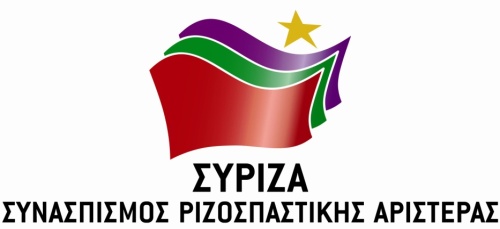                                 Προς το Προεδρείο της Βουλής των Ελλήνων                                                          ΑΝΑΦΟΡΑΓια τον κ. Υπουργό ΝαυτιλίαςΘέμα: Κατάργηση ενδοκυκλαδικών δρομολογίωνΟ Βουλευτής Κυκλάδων Νίκος Συρμαλένιος καταθέτει αναφορά επιστολές του Επιμελητηρίου Κυκλάδων, του Επάρχου Πάρου και του Δήμου Σίφνου, με θέμα την κατάργηση των ενδοκυκλαδικών ακτοπλοϊκών δρομολογίων που επιφέρει η μετακίνηση των πλοίων «ΑΡΤΕΜΙΣ» και «ANDROS JET» και η δρομολόγησή τους στη γραμμή Αλεξανδρούπολης – Σαμοθράκης.Επισυνάπτονται οι σχετικές επιστολές.Παρακαλούμε για την απάντηση και τις ενέργειές σας και να μας ενημερώσετε σχετικά.                                                   Αθήνα, 23.08.2019                                             Ο καταθέτων Βουλευτής                                                   Νίκος Συρμαλένιος